PERMIS B 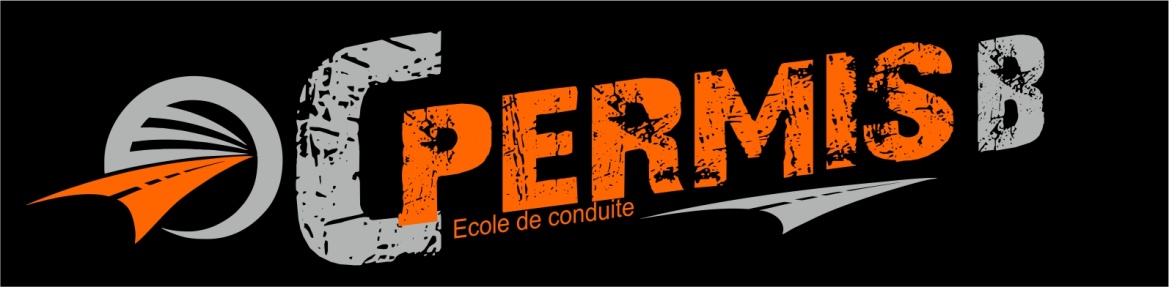 Formation au permis de conduire les véhicules légers (PTAC MAXI 3.5T)C.c. Pré de Cordy  22, avenue Joséphine Baker  24200 SARLAT-LA-CANEDATél : 05.53.59.04.02  Mob : 06.08.97.04.97  Mail: cpermisarlat@gmail.comSiret : 809 593 01500013    N° agrément : E 1502400070PROPOSITION DE PRIXjeudi 18 janvier 2024(valable 2 mois)Cette proposition comprend l’ensemble des frais administratifs et pédagogiques.Pour information, la réservation d’une place d’examen de code coute 30€Proposition faite a Mr, Mme………………………………………………………tel : .. /.. / .. / .. / ..Visitez notre site : cpermisarlat.comLe bureau est ouvert le lundi de 14h à 18h, du mardi au vendredi : 10h à 18h et le samedi matin de 8h à 12h.CONSTITUTION DU DOSSIER DE DEMANDE DE PERMIS DE CONDUIRE1 copie recto-verso de pièce d’identité valide ou périmé de moins de 2 ans.2 photos d’identité avec signature numérique (photographe ou cabine agréé ANTS) 1 copie de la journée d’appel a la défense nationale ou sa convocation.1 justificatif de domicile de moins de 6 mois. (facture EAU, EDF, TEL ou dernier impôt revenu uniquement).1 attestation d’hébergement si le justificatif n’est pas a votre nom avec copie de la carte d’identité.1 copie recto-verso de pièce d’identité d’un représentant légal pour les mineurs.1 enveloppe rectangulaire courante.1 copie de votre permis de conduire A1 / AM (BSR) si vous en possédez déjà un.1 photocopie du livret de famille si le nom de famille du candidat diffère de celui de son représentant. 1 adresse mail personnelle valide.Les méthodes de financements fréquemment utilisées après établissement d’un contrat s’appuyant sur une évaluation des besoins sont:Paiement du forfait de base a l’inscription et régularisation du compte avant le dernier examen.Trois ou quatre mensualités avec notre établissement bancaire et 3% de frais.Trois mensualités dégressives par chèques.Financement par la mesure du  permis a 1€/jourPremière mensualité de 50% du contrat puis une facturation d’un pack 10h sur réservation et solde avant dernier examen.Votre choix sera clairement énoncé dans un contrat conforme aux règles en vigueur.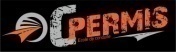 C’est aussi : cpermisarlat.comUn permis AM pour les jeunes de 14 ans qui souhaitent accéder a l’autonomie de déplacement grâce a un cyclomoteur.Deux différentes formations pour tracter des remorques en toute sécurité.Un partenaire sérieux qui assure les permis motos.Tous les renseignements sur les permis bateau (fluvial, côtier et hauturier), grâce à : navi24.frDes informations sur les formations professionnelles (permis du groupe lourd, caces, habilitations…)Une formation de perfectionnement a la conduite et de réactualisation des connaissances.Une  sensibilisation a la conduite dans des conditions atmosphérique dégradée grâce à notre simulateur de conduite.Une formation a la carte avec la possibilité de louer un véhicule équipé de double commande.PrestationsTarif en € TTCDurée (h)Nb élèvesFournitures pédagogiques-Dossier 02 et 06 30--Frais d’inscription30--Evaluation initiale2045mn1Formation a l’ETG (code de la route)180illimité1TOTAL ETG (code de la route)240illimité1Préparation pratique sur simulateur conduite200101Adaptation au véhicule6022Conduite individuelle714.00141Bilan en vue de la fin de formation5111Heure supplémentaire si nécessaire5111          PREPARATION PERMIS          PREPARATION PERMIS          PREPARATION PERMIS          PREPARATION PERMIS          PREPARATION PERMISAccompagnement Examen Pratique5130mn1TOTAL1336291FacultatifVoyage ecole96Prepa permis35Prolongement ETG10